SHIVAJI  EDUCATION  SOCIETY’S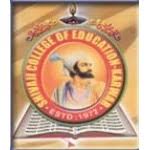 SHIVAJI COLLEGE OF EDUCATION BAAD KARWARACADEMIC  CALENDER2022-23(IInd   Semester and IVth  Semester)ACADEMIC CALENDERB.ED First  Year and Second Year  2022-23MONTHDATEDAYF.Y.B.Ed(II Semester)S.Y.B.Ed(IV Semester)MAJOR EVENTSJULY3rdMondayCollege reopens from 3rd JULY 2023 and Commencement of II and IV Semester Theory Classes..College reopens from 3rd JULY 2023 and Commencement of II and IV Semester Theory Classes..JULY4th  To 6thTuesday to ThursdayOrientation on B.Ed Course and SubjectsJULY7th FridayRegular Classroom TeachingRegular Classroom TeachingJULY11thTuesdayCelebration of World Population DayJULY13thThursdayOne day Workshop on “how to face competitive exams” by Language Club.JULY14thFridayOrientation on Internship Training ProgrammeJULY17thMondayRegular Classroom TeachingInternship Training Programme begins in various Schools.JULY19thWednesdayOrientation on Lesson Plan and Teaching Skills.JULY24thMondayStudent going school for collection of Units for Practice teaching.JULY26thWednesdayMethod wise Lesson planning workshops and Guidance in writing lesson plans.Celebration of Kargil Vijay DiwasMONTHDATEDAYF.Y.B.Ed(II Semester)S.Y.B.Ed(IV Semester)MAJOR EVENTSAUG2nd to 4thWednesday  to FridayLesson Demonstration by College and High School TeachersAUG5thSaturdayWorkshop on Development of Low Costing Teaching Aids.AUG7th  Monday Practice teaching programme begins and supervision of practice teaching.AUG10thThursdayNSS Programme.AUG15thTuesdayCelebration of Indian Independence Day – Flag Hoisting and Cultural ProgrammeAUG29thTuesdayCelebration of National Sports DayuAUG31stThursdayEnd of Practice TeachingEnd of Internship Training programmeMONTHDATEDAYF.Y.B.Ed(II Semester)S.Y.B.Ed(IV Semester)MAJOR EVENTSSEPT1stFridayRegular Class Room TeachingRegular Class Room TeachingSEPT5thThursdayTeacher’s Day CelebrationSEPT6thWednesdayReview Sessions on Practice TeachingVisit to Block Resource Centre KarwarSEPT7thThursdayVisit to DDPI Office KarwarSEPT8thFridayVisit to DIET KumtaSEPT11th to 13thMonday to WednesdayPreparatory Exam for II semester and IV semester StudentsPreparatory Exam for II semester and IV semester StudentsSEPT16thSaturdaySpecial Guest Lecture on World Ozone DaySEPT18th to 23rdMonday to SaturdayUniversity Practical Examination LessonsSEPT21st ThursdayCelebration of Peace and Non-violence Day.SEPT27th WednesdayGuidance and Counseling WorkshopSEPT29thFridayOrganisation of Seminar and DebatesSEPT30thSaturdayHistory Club ActivityMONTHDATEDAYF.Y.B.Ed(II Semester)S.Y.B.Ed(IV Semester)MAJOR EVENTSOCT2ndMondayCelebration of Gandhi JayantiOCT5thThursdayRegular Classroom TeachingRegular Classroom TeachingOCT6thFridayRegular Classroom TeachingRegular Classroom TeachingExtra Co-curricular Activity Shramadana at College CampusOCT11thSaturdayCelebration of International Girl Child DayOCT9th Monday Science Club ActivityOCT12thThursdayField visit for Social Science Language Student andScience Students.Field visit for Social Science Language Student andScience Students.OCT13th  to 15thFriday to SundayCitizen Training CampCitizen Training CampOCT20thFridaySubmissions of Assignment Lesson Plans, Teaching Aids & Daily DairySubmissions of Assignment Lesson Plans, Teaching Aids & Daily DairyOCT21stSaturdayLast Working day for II Semester and IV Semester studentsLast Working day for II Semester and IV Semester studentsCollege Annual Day Celebration and Prize, Certificate distribution and Deepa Daana Function.